Сценарий урока (занятия) в соответствии с одним из действующих Федеральных государственных образовательных стандартов на тему:«Что такое человечность?»Рекомендуемый класс: 6 Время урока: 40 минутТехнологическая карта урокаМатериалы к уроку:Тексты для учащихся:Источник: ВикипедияТекст № 1 Мать ТерезаЗадание: прочтите текст и ответьте в рабочих листах на вопрос: В чем проявляется человечность?Агнес Гонджа Бояджиу родилась 26 августа 1910 года в македонском городе Скопье. У неё была сестра Агата и брат Лазарь. Семья была весьма обеспеченной. Ее отец умер при невыясненных обстоятельствах в 1919 г. Мать осталась с тремя детьми, зарабатывала на жизнь шитьём, вышивкой и разной другой работой. Позже она взяла к себе шестерых сирот. Гонджа с 12 лет стала мечтать о монашеском служении и о том, чтобы поехать в Индию и заботиться там о бедных.В восемнадцать лет она уехала в Ирландию и там вступила в монашеский орден «Ирландские сестры Лорето». В 1931 году приняла постриг и взяла имя Тереза в честь канонизированной в 1927 году монахини-кармелитки Терезы из Лизье, известной своей добротой и милосердием.Вскоре орден направил её в Калькутту, где около 20 лет она преподавала в женской школе святой Марии. 10 сентября 1946 года она получила разрешение от руководства ордена помогать бедным и обездоленным Калькутты, а в 1948 году основала там общину: монашескую конгрегацию «Сёстры Миссионерки Любви», деятельность которой была направлена на создание школ, приютов, больниц для бедных и тяжелобольных людей, независимо от их национальности и вероисповедания.С 1965 года деятельность монашеской конгрегации, основанной Матерью Терезой, переступила границы Индии, в настоящее время она имеет 400 отделений в 111 странах мира и 700 домов милосердия в 120 странах. Её миссии, как правило, действуют в районах стихийных бедствий и экономически неблагополучных регионах. В 1973 году мать Тереза стала первым лауреатом Темплтоновской премии за прогресс в религии.В 1979 году матери Терезе была присуждена Нобелевская премия мира «За деятельность в помощь страждущему человеку».Она умерла 5 сентября 1997 года в Калькутте (Индия) на 88-ом году жизни. В октябре 2003 года причислена к лику блаженных Католической Церковью.Текст № 2 Отрывки из Блокадной книги (Адамович А., Гранин Д.)Задание: прочтите текст и ответьте в рабочих листах на вопрос: В чем проявляется человечность?Записи Бориса Прусова:"Моя мама Прусова Фаина Александровна была медицинской сестрой с довольно большим стажем. Работала когда-то операционной сестрой у профессора Грекова в Обуховской больнице. И потом работала в хирургии в больнице Софьи Перовской. Благодаря нашей маме, мы и выжили, потому что как-то она поднимала дух всех нас. Мы не опускались: мы мылись элементарно, делали себе какую-то ванну. Причем очень интересно, что у нее была своя теория, которая, кстати, подтвердилась жизнью: не залеживайтесь, не залеживайтесь! Когда я как медицинский работник пытался ей возражать: "Мама! Когда ты лежишь, то ведь энергии тратится меньше, питания ведь надо меньше",-она говорила: "Это парадоксально, но факт: кто ходит-будет жить и работать. Ходите!" Когда я совсем выбился из сил (это в сорок втором году) и уже не хотел ходить в институт, то сестра и мать сказали: "Ты должен кончить медицинский институт. Ходи! Если ты не будешь ходить, ты умрешь!" И я ходил. Я ходил от Марсова поля до площади Льва Толстого ежедневно туда и обратно и еще делал квартирные вызовы и принимал больных в больнице Софьи Перовской.Вот такая была мама. Кто бы к нам ни пришел, у нас всегда было чисто. Стол всегда был накрыт скатертью. Как-то всегда было весело. Все убрано, аккуратно, чисто. И вот эта самая чистота, вот эта самая дисциплинированность матери-она передавалась нам. И это, по-моему, помогло нам выжить. Мать никогда не давала нам падать духом... Паек делился, каждому давалась порция, причем, как они уже потом признались, мама с сестрой в самое трудное время больше давали мне, не знаю почему. Но вот что самое интересное: мама считала, что у нее в комнате чисто, всегда вымыт пол, все блестит, но когда уже сняли блокаду и она сняла затемнение (шторы), дали электричество, она посмотрела на обои и сказала: "Господи, господи! До чего же я себя обманывала! Все-таки в какой грязи я жила..."Текст № 3 Человечность.Задание: прочтите текст и ответьте в рабочих листах на вопрос: В чем проявляется человечность?Хочу немного рассказать О тех, кто не умеет лгать. О тех, кто может все простить, О тех, кто не умеет льстить. Кто не умеет унижать, Других не в силах обижать. Кто никогда вас не осудит, В краю далеком не забудет. О тех, кто честен и тактичен, К судьбе других не безразличен. О тех, кто в наш нелегкий век Имеет званье "Человек". 19 февраля 2001 год, автор Абрамова ОксанаЦели для ученика1. Систематизировать знания о том, кого называют человеком и что такое человечность2. Расширить горизонты своего социального опыта примерами из жизни и литературы3. Выработать свой эталон человечности и уметь применять его на практикеЦели для учителя Развивающие: формирование у учащихся способностей к рефлексии как собственных поступков, так и других людей, развитие чувства эмпатии и сопереживания к чужому горю, работа над формированием высокой коммуникативной культуры учащихся.Образовательные: закрепление и при необходимости коррекция изученных способов действий (работа с текстом, анализ видеоматериалов, презентация результатов работы), повторение и усвоение обществоведческих понятий.Воспитательные: продолжить работу по формированию духовно-патриотических ценностей подрастающего поколения, умения взаимодействовать в коллективе, способствовать социализации подростка, а также уважительному отношению к прошлому и настоящему нашей страны.Метапредметные: Регулятивные: Организовать пространство диалога, творческой деятельности на уроке. Способствовать формированию умения сравнивать, обобщать, группировать, анализировать; формулировать свои мысли, высказывать их вслух, развивать умение делать выводы, переключать внимание.Личностные: Организовать обмен содержанием субъективного опыта между учениками. Общение с учениками выстраивать на принципах сотрудничества. Организовать атмосферу включённости каждого ученика в работу класса.Коммуникативные: планирование учебного сотрудничества - договариваться о распределении функций и ролей в совместной деятельности; взаимодействие - строить монологическое высказывание.Предметные: Развивать в детях чувство человечности. Способствовать усвоению новых понятий, знаний о человеке.Тип урокаУрок усвоения новых знанийФормы урокаФронтальная, индивидуальная, групповаяМетоды урокаСловесный, проблемно-поисковой, практический, использование некоторых методов и приемов технологии развития критического мышления, игровые технологииОборудование урокаРабочие листы, распечатанные тексты, презентация, видеоролик, ноутбук, проектор, доскаОпорные понятия, терминыЧеловек, потребности человека, общество, добро, зло, моральНовые понятияЧеловечность, духовность, гуманность, гуманное обществоФормы контроляЛист самоконтроляДомашнее задание Написать эссе по теме «С чего начинается человечность?»Этап урокаРекомендуемое времяДеятельность учителяДеятельность учениковФормируемые УУДОборудование урока7 минут1. Приветствует учащихся, демонстрирует видеоролик (время ролика зависит от уровня подготовки класса, на усмотрение учителя).2. Просит выдвинуть предположение о теме предстоящего урока.3. Организует беседу, выявляющую представления детей о человечности. 4. Подводит итог беседы, фиксируя на доске детское определение человечности.5. Ставит цель урока выяснить что такое человечность, во всей ее многоаспектности.Смотрят ролик.Выдвигаютпредположенияо теме урока.Слушают вопросыучителя.Отвечают на вопросыучителяВзаимодействуютс учителем во времяопроса, осуществляемогово фронтальномрежимеВыделять существеннуюинформациюиз видеоролика.Выдвигать гипотезуи обосновывать ее.Осуществлятьактуализациюличного жизненногоопытаСлушать собеседника.Строить понятныедля собеседникавысказыванияКонтролируютправильностьответов обучающихсяУметь слушать в соответствиис целевойустановкой.Приниматьи сохранять учебнуюцель и задачу.Дополнять, уточнятьвысказанные мненияпо существу полученногозаданияВидеоролик, рабочий лист, слайд 1 презентации Актуализация знаний учащихсяминут1.Задает вопрос учащимся сравнить персонажи мультфильмов2.Предлагает проанализировать высказывания о человечности известных мыслителей, стихотворение Мусы Джалиля в рабочем листеСлушают вопросыучителя.Отвечают на вопросыучителяВзаимодействуютс учителем во времяопроса, осуществляемогово фронтальномрежимеОсуществлятьактуализациюличного жизненногоопытаСлушать собеседника.Строить понятныедля собеседникавысказыванияКонтролируютправильностьответов обучающихсяСлайд 2, 3 (можно использовать и высказывания на рабочем листе в зависимости от уровня интеллектуальных способностей учащихся)Работа над содержанием и смыслом  текста13 минут1. Формирует 3 группы экспертов для работы с текстами 2.Организует работу по чтению текстов и их анализу 3. При необходимости корректируетрезультаты работы группыэкспертовРаботают над содержанием текста и публичной презентацией ответов на вопрос.Класс: пониматьна слух ответыобучающихся, фиксировать результат работы групп в рабочий листЭксперты:• осознанно строитьречевоевысказывание;• строитьвысказывания,понятные дляодноклассников;При работе в группе: осуществлять анализтекстас выделениемсущественныхи несущественныхсмысловыхпризнаковСогласовыватьусилия по решениюучебной задачи.Договариватьсяи приходитьк общему мнениюв совместнойдеятельности.Учитывать другиемненияРаспечатанные тексты, рабочие листыРабота над понятиями 6 минут 1.Ставит цель сформулировать понятие2.Организует обсуждение (алгоритм такой на слайде показываем понятие, потом просим детей сформулировать его содержание, затем демонстрируем обществоведческое определение данного понятия и сравниваем их, далее записываем правильное в тетрадь (4,5 слайд) и наоборот - сначала формулировка, а дети догадываются о каком понятии идет речь (6,7 слайд)Анализируют понятия урока человечность, гуманизм, гуманное общество, истинный гуманизмФормулировать полученные знания и собственный жизненный опыт в понятии Высказывать аргументированно свое мнение, выслушивать других, задавать уточняющие вопросыСлайд 4,5,6,7Игра «Человечные слова»5 минут1. Организует игру «Человечные слова» (нужно по цепочке детям называть добрые слова, не повторяясь и быстро (считаем до трех) побеждает самый вежливый и сообразительный (можно несколько победителей сделать))3. Подводит итоги игры, озвучивает положительные моментыУчаствуют в игреАктуализируют социальный опыт, повторяют вежливые словаРефлексия3 минуты1.Подводит итоги урока2.Предлагает ученикам сформулировать вывод урока3. Организует заполнение учениками листа самоконтроля Подводят итог урока, заполняют листы самоконтроляРазвивают умение рефлексировать, адекватно оценивать свой вклад в урок и действия другихРабочий лист, вкладка лист самоконтроля (или отдельно можно распечатать, как удобно)Домашнее задание2 минуты1.Объясняет цель и содержание, алгоритм выполнения д\з, отвечает на уточняющие вопросы.2. Благодарит учащихся за работу на урокеРазвивают умение слушать, правильно фиксировать д\зСлад 8, 9Лист самоконтроля урока по теме: Что такое человечностьУкажите имя, фамилию _________________________________________Оцените по 5-балльной шкале (отметьте кружочком):эмоциональную атмосферу на уроке (понравилось- не понравилось) 0               1                 2                  3                  4                  5познавательность урока (узнал много нового – ничего не узнал)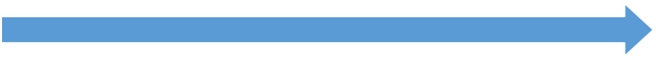  0               1                 2                  3                  4                  5полезность урока (пригодится в жизни – не пригодится)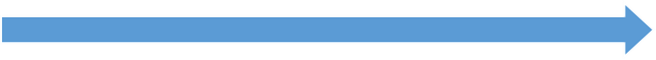 0               1                 2                  3                  4                  5работу учителя 0               1                 2                  3                  4                  5свою работу на уроке 0               1                 2                  3                  4                  5